Педагогическая диагностика готовности будущих первоклассников к обучению в школе19.01.201919 января 2019 года в МКОУ «Ново-Дмитриевская СОШ» проведена диагностика будущих первоклассников к обучению в школе.   Цель проведения педагогической диагностики готовности будущих первоклассников к обучению в школе - выявить уровень сформированности предпосылок к освоению продуктивной учебной деятельности.Диагностика проводилась учителями начальных классов, зам.директора по УВР Узаировой З.М., директором Манаповой Г.А..  Обязательным условием успешного проведения педагогической диагностики является переход педагога с позиции обучающего на позицию человека, проводящего диагностику. Это неизбежно влечет за собой изменение его деятельности. Если в процессе повседневной работы основная цель – научить, добиться правильного ответа в данный момент, то в процессе проведения диагностики – получить достоверные данные о состоянии готовности ребенка к школе.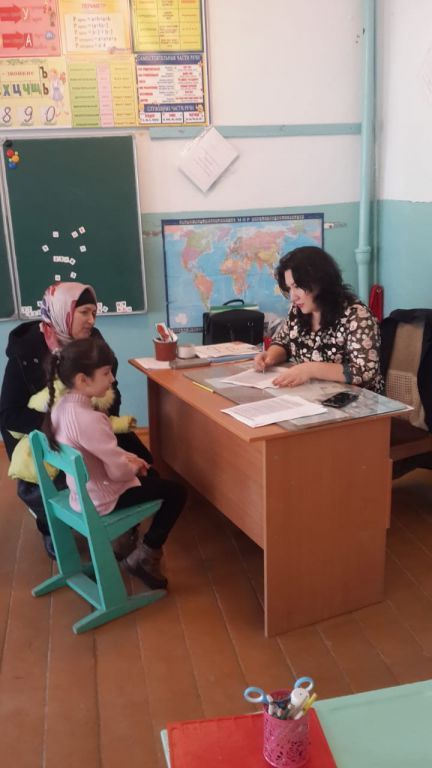 